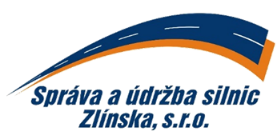 
DODAVATEL:    Stavebniny Lednický, s. r. o.Říčanská 1228763 12 VizoviceIČ: 26936216	DIČ: CZ26936216e-mail: XXXXXXXXXX, tel.: XXXXXXXXXObjednáváme u Vás, celoročně:odběr stavebního materiálu se slevou 15–20 % dle zbožíSoučástí faktury musí být potvrzená objednávka a objednatelem potvrzený předávací protokol.ODBĚRATEL:IČ: 269 13 453t: XXXXXXSpráva a údržba silnic Zlínska, s.r.o.DIČ: CZ26913453IDDS: ib33u2hK Majáku 5001Banka: PPF banka a.s.e: suszlin@suszlin.cz760 01 Zlínč.ú.: XXXXXXXXwww.suszlin.czCELOROČNÍ OBJEDNÁVKA č.: OV-008/2024ze dne: 10.01.2024termín, místo dodání:rok 2024, Zlínsplatnost faktur:30 dnívyřizuje:XXXXXXXXXXtelefon/mobil:+XXXXXXXXXXXXXXe-mail:XXXXXXXXXXXe-mail pro zasílání faktur:XXXXXXXXXXXPotvrzení odběratele: (razítko a podpis)Libor Lukášjednatel společnostiPotvrzení dodavatele(*): (jméno, podpis, razítko)Vyřizuje: (jméno hůlkovým písmem) tel.: Potvrzení odběratele: (razítko a podpis)Libor Lukášjednatel společnosti